ҠАРАР                                                                                       РЕШЕНИЕОб утверждении Перечня муниципальных услуг, предоставляемых Администрацией сельского поселения Миякибашевский сельсовет муниципального района Миякинский район Республики БашкортостанВ соответствии со ст.9 Федерального закона Российской Федерации от 27 июля 2010 г. № 210-ФЗ "Об организации предоставления государственных и муниципальных услуг", Уставом сельского поселения Миякибашевский сельсовет муниципального района Миякинский район Республики Башкортостан, Совет сельского поселения Миякибашевский сельсовет муниципального района Миякинский район Республики Башкортостан решил:Утвердить Перечень муниципальных услуг, предоставляемых администрацией сельского поселения Миякибашевский сельсовет муниципального района Миякинский район Республики Башкортостан, согласно приложению 1..Считать утратившим силу Перечень муниципальных услуг, предоставляемых администрацией сельского поселения Миякибашевский сельсовет муниципального района Миякинский район Республики Башкортостан, утвержденный решением Совета сельского поселения Миякибашевский сельсовет муниципального района Миякинский район Республики Башкортостан от 18 июня 2012 года № 84Настоящее решение разместить в сети общего доступа «Интернет» на официальном сайте сельского поселения http://sp-miyakibash.ru/ и обнародовать на информационном стенде сельского поселения Миякибашевский сельсовет муниципального района Миякинский район Республики Башкортостан, расположенном в здании администрации сельского поселения Миякибашевский сельсовет муниципального района Миякинский район Республики Башкортостан.Глава сельского поселенияМиякибашевский сельсоветМуниципального районаМиякинский районРеспублики Башкортостан                                      М. Б. Сарраховс. Анясево27 июня 2013№ 165Приложениек решению Совета сельского поселения Миякибашевский сельсовет муниципального района Миякинский район Республики Башкортостан от 27.06.2013 г. №165Перечень муниципальных услуг, предоставляемых Администрацией сельского поселения Миякибашевский сельсовет муниципального района Миякинский район Республики БашкортостанБАШКОРТОСТАН  РЕСПУБЛИКАҺЫМИӘКӘ РАЙОНЫМУНИЦИПАЛЬ РАЙОНЫНЫҢМИӘКӘБАШАУЫЛ СОВЕТЫАУЫЛ БИЛӘМӘҺЕСОВЕТЫ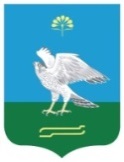 СОВЕТСЕЛЬСКОГО ПОСЕЛЕНИЯ МИЯКИБАШЕВСКИЙ СЕЛЬСОВЕТ  МУНИЦИПАЛЬНОГО РАЙОНАМИЯКИНСКИЙ РАЙОН РЕСПУБЛИКИ БАШКОРТОСТАН№п/пНаименование услугиВозможность взимания платы1.Выдача актов обследования жилищно-бытовых условий гражданБесплатно2.Организация проведения официальных физкультурно-оздоровительных и спортивных мероприятий на территории сельского поселения Миякибашевский сельсовет муниципального района Миякинский район Республики БашкортостанБесплатно3.Организация ритуальных услуг и содержанию мест захоронения» на территории сельского поселения Миякибашевский сельсовет муниципального района Миякинский район Республики БашкортостанБесплатно4.Признание гражданина нуждающимся в жилых помещенияхБесплатно5.Присвоение (уточнение) адресов объектам недвижимого имущества на территории сельского поселения Миякибашевский сельсовет муниципального района Миякинский районБесплатно6.Регистрация по месту жительства, по месту пребывания, снятие с регистрационного учета граждан» на территории сельского поселения Миякибашевский сельсовет муниципального района Миякинский район Республики БашкортостанБесплатно7.Владение, пользование и распоряжение имуществом, находящимся в муниципальной собственности сельского поселения Миякибашевский сельсовет муниципального района Миякинский район Республики БашкортостанБесплатно8.Выдача выписки из похозяйственной книгиБесплатно